This form should be used for either an elective or a compulsory course being proposed and for a curriculum development process for an undergraduate curriculum at Çankaya University, Faculty of Arts and Sciences. Please fill in the form completely and submit the print-out carrying the approval of the Department Chair to the Dean's Office and mail its electronic copy to serpilkilic@cankaya.edu.tr. Upon receipt of both copies, the print-out will be forwarded to the Faculty Academic Board for approval. Incomplete forms will be returned to the Department. The approved form is finally sent to the President’s office for approval by the Senate.Part I.  Basic Course InformationPart II.  Detailed Course InformationTotal Workloads are calculated automatically by formulas. To update all the formulas in the document first press CTRL+A and then press F9. Scale for contribution  to a qualification: 0-none, 1-little, 2-moderate, 3-considerable, 4-highestPart III New Course Proposal Information State only if it is a new coursePart IV Approval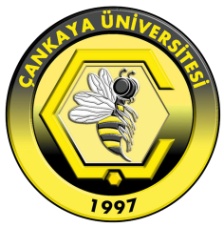 ÇANKAYA UNIVERSITYFaculty of Arts and SciencesCourse Definition FormDepartment NameENGLISH LANGUAGE AND LITERATUREENGLISH LANGUAGE AND LITERATUREENGLISH LANGUAGE AND LITERATUREENGLISH LANGUAGE AND LITERATUREDept. Numeric CodeDept. Numeric CodeCourse CodeNumber of Weekly Lecture HoursNumber of Weekly Lab/Tutorial HoursNumber of Credit HoursCourse Web SiteHTTP:// WWW.CANKAYA.EDU.TRHTTP:// WWW.CANKAYA.EDU.TRHTTP:// WWW.CANKAYA.EDU.TRHTTP:// WWW.CANKAYA.EDU.TRECTS CreditECTS CreditCourse NameThis information will appear in the printed catalogs and on the web online catalog.Course NameThis information will appear in the printed catalogs and on the web online catalog.English Name20th Century FictionTurkish Name20.Yüzyıl RomanıCourse Description Provide a brief overview of what is covered during the semester. This information will appear in the printed catalogs and on the web online catalog. Maximum 60 words.This course focuses on major writers in the first half of the 20th century, focusing on the characteristics of modernist fiction. Some of the writers to be discussed in this course are Thomas Hardy, Virginia Woolf, James Joyce, Lawrence, Joseph Conrad and E. M. Forster. Prerequisites (if any)Give course codes and check all that are applicable.1st2nd2nd2nd3rd3rd4thPrerequisites (if any)Give course codes and check all that are applicable.Prerequisites (if any)Give course codes and check all that are applicable. Consent of the Instructor Consent of the Instructor Consent of the Instructor Senior Standing Give others, if any.  Give others, if any.  Give others, if any. Co-requisites (if any)1st2nd2nd2nd3rd4th4thCo-requisites (if any)Course Type  Check all that are applicableX Must course for dept.       Must course for other dept.(s)       Elective course for dept.    X  Elective course for other dept.(s)X Must course for dept.       Must course for other dept.(s)       Elective course for dept.    X  Elective course for other dept.(s)X Must course for dept.       Must course for other dept.(s)       Elective course for dept.    X  Elective course for other dept.(s)X Must course for dept.       Must course for other dept.(s)       Elective course for dept.    X  Elective course for other dept.(s)X Must course for dept.       Must course for other dept.(s)       Elective course for dept.    X  Elective course for other dept.(s)X Must course for dept.       Must course for other dept.(s)       Elective course for dept.    X  Elective course for other dept.(s)X Must course for dept.       Must course for other dept.(s)       Elective course for dept.    X  Elective course for other dept.(s)Course ClassificationGive the appropriate percentage for each category.Course ClassificationGive the appropriate percentage for each category.Course ClassificationGive the appropriate percentage for each category.Course ClassificationGive the appropriate percentage for each category.Course ClassificationGive the appropriate percentage for each category.Course ClassificationGive the appropriate percentage for each category.CategoryPercentageCourse Objectives Maximum 100 words.To:discuss the modernist characteristics of fiction with respect to specific texts.analyze early 20th century issues in novelsdiscuss the historical, social and cultural aspects of the timeLearning Outcomes Explain the learning outcomes of the course. Maximum 10 items.Students will:Be familiar with authors of international importance, like Virginia Woolf and James Joyce,Recognize the importance of the historical, social and cultural aspects of the timeLearn the characteristics of modernist fictionTextbook(s) List the textbook(s), if any, and other related main course material.Textbook(s) List the textbook(s), if any, and other related main course material.Textbook(s) List the textbook(s), if any, and other related main course material.Textbook(s) List the textbook(s), if any, and other related main course material.Textbook(s) List the textbook(s), if any, and other related main course material.Author(s)TitlePublisherPublication YearISBNRelevant NovelsReference Books List, if any, other reference books to be used as supplementary material.Reference Books List, if any, other reference books to be used as supplementary material.Reference Books List, if any, other reference books to be used as supplementary material.Reference Books List, if any, other reference books to be used as supplementary material.Reference Books List, if any, other reference books to be used as supplementary material.Author(s)TitlePublisherPublication YearISBNMalcolm BradburyThe Modern British NovelTeaching Policy Explain how you will organize the course (lectures, laboratories, tutorials, studio work, seminars, etc.)The teaching is based on lectures and  class discussions.Laboratory/Studio Work Give the number of laboratory/studio hours required per week, if any, to do supervised laboratory/studio work and list the names of the laboratories/studios in which these sessions will be conducted.NoneComputer Usage Briefly describe the computer usage and the hardware/software requirements for the course.NoneCourse Outline List the weekly topics to be covered.  Course Outline List the weekly topics to be covered.  WeekTopic(s)1Introduction 2Introduction 3Introduction4Discussion of representative novels5Discussion of representative novels6Discussion of representative novels7Discussion of representative novels8Discussion of representative novels9Discussion of representative novels10Discussion of representative novels11Discussion of representative novels12Discussion of representative novels13Discussion of representative novels14Discussion of representative novelsGrading Policy List the assessment tools and their percentages that may give an idea about their relative importance to the end-of-semester grade.Grading Policy List the assessment tools and their percentages that may give an idea about their relative importance to the end-of-semester grade.Grading Policy List the assessment tools and their percentages that may give an idea about their relative importance to the end-of-semester grade.Grading Policy List the assessment tools and their percentages that may give an idea about their relative importance to the end-of-semester grade.Grading Policy List the assessment tools and their percentages that may give an idea about their relative importance to the end-of-semester grade.Grading Policy List the assessment tools and their percentages that may give an idea about their relative importance to the end-of-semester grade.Grading Policy List the assessment tools and their percentages that may give an idea about their relative importance to the end-of-semester grade.Grading Policy List the assessment tools and their percentages that may give an idea about their relative importance to the end-of-semester grade.Grading Policy List the assessment tools and their percentages that may give an idea about their relative importance to the end-of-semester grade.Assessment ToolQuantityPercentageAssessment ToolQuantityPercentageAssessment ToolQuantityPercentageQuizzes420%Term Paper120%Midterm Exams230%Final Exam130%ECTS WorkloadList all the activities considered under the ECTS.ECTS WorkloadList all the activities considered under the ECTS.ECTS WorkloadList all the activities considered under the ECTS.ECTS WorkloadList all the activities considered under the ECTS.ActivityQuantityDuration(hours)Total Workload(hours)Attending Lectures (weekly basis)14342Attending  Labs/Recitations (weekly basis)---Compilation and finalization of course/lecture notes (weekly basis)Collection and selection of relevant material (once)---Self study of relevant material (weekly basis)14114Take-home assignments414Preparation for quizzes428Preparation for mid-term exams (including the duration of the exams)21632Preparation of term paper/case-study report (including oral presentation)11010Preparation of term project/field study report (including oral presentation)---Preparation for final exam (including the duration of the exam)11515TOTAL WORKLOAD / 25TOTAL WORKLOAD / 25TOTAL WORKLOAD / 25125/25ECTS CreditECTS CreditECTS Credit5Program Qualifications vs. Learning Outcomes Consider the program qualifications given below as determined in terms of learning outcomes and acquisition of capabilities for all the courses in the curriculum. Look at the learning outcomes of this course given above. Relate these two using the Likert Scale by marking with X in one of the five choices at the right.Program Qualifications vs. Learning Outcomes Consider the program qualifications given below as determined in terms of learning outcomes and acquisition of capabilities for all the courses in the curriculum. Look at the learning outcomes of this course given above. Relate these two using the Likert Scale by marking with X in one of the five choices at the right.Program Qualifications vs. Learning Outcomes Consider the program qualifications given below as determined in terms of learning outcomes and acquisition of capabilities for all the courses in the curriculum. Look at the learning outcomes of this course given above. Relate these two using the Likert Scale by marking with X in one of the five choices at the right.Program Qualifications vs. Learning Outcomes Consider the program qualifications given below as determined in terms of learning outcomes and acquisition of capabilities for all the courses in the curriculum. Look at the learning outcomes of this course given above. Relate these two using the Likert Scale by marking with X in one of the five choices at the right.Program Qualifications vs. Learning Outcomes Consider the program qualifications given below as determined in terms of learning outcomes and acquisition of capabilities for all the courses in the curriculum. Look at the learning outcomes of this course given above. Relate these two using the Likert Scale by marking with X in one of the five choices at the right.Program Qualifications vs. Learning Outcomes Consider the program qualifications given below as determined in terms of learning outcomes and acquisition of capabilities for all the courses in the curriculum. Look at the learning outcomes of this course given above. Relate these two using the Likert Scale by marking with X in one of the five choices at the right.Program Qualifications vs. Learning Outcomes Consider the program qualifications given below as determined in terms of learning outcomes and acquisition of capabilities for all the courses in the curriculum. Look at the learning outcomes of this course given above. Relate these two using the Likert Scale by marking with X in one of the five choices at the right.NoProgram QualificationsContributionContributionContributionContributionContributionNoProgram Qualifications012341Students will have a high general level of Englishx2Students will have a reasonable knowledge of Linguisticsx3Students will be able to express themselves imaginatively and to innovate. They will be keen to build on and extend their knowledgeX4Students will be able to respond to and discuss literary texts orallyx5Students will take an active role in ethical issues related to their area of study. They will take responsibility in matters of cultural heritage.x6Students will  have the ability to think analytically and express their judgements, especially in essay formx7Students will plan and contribute to social and cultural events, taking responsibility, whether in teams or in individual workX8Students will  learn to serve society by passing on knowledge, and by contributing, whether in schools, cultural institutions, or elsewhereX9Students will  have a competence in using computersX10Students will be able to give up-to-date assessments of literary periods in English literaturex11Students will  have an ability to discuss culture with a knowledge of related disciplines and subjects like multiculturalism and gender studiesx12Students will have knowledge of main research techniques and methods. They will be able to use source materialsx13Students will  be  able to assess  other literatures than Englishx14Students will have a background in literary theory x15Students will have a training in translationxIs the new course replacing a former course in the curriculum?Is the new course replacing a former course in the curriculum?Is the new course replacing a former course in the curriculum?Is the new course replacing a former course in the curriculum?YesXNoFormer Course’s Code Former Course’s Code Former Course’s Code Former Course’s Code Former Course’s NameFormer Course’s NameIs the new course replacing a former course in the curriculum?Is the new course replacing a former course in the curriculum?Is the new course replacing a former course in the curriculum?Is the new course replacing a former course in the curriculum?YesXNoIs there any similar course which has content overlap with other courses offered by the university?Is there any similar course which has content overlap with other courses offered by the university?Is there any similar course which has content overlap with other courses offered by the university?Is there any similar course which has content overlap with other courses offered by the university?YesNoXMost Similar Course’s Code Most Similar Course’s Code Most Similar Course’s Code Most Similar Course’s Code Most Similar Course’s NameMost Similar Course’s NameIs there any similar course which has content overlap with other courses offered by the university?Is there any similar course which has content overlap with other courses offered by the university?Is there any similar course which has content overlap with other courses offered by the university?Is there any similar course which has content overlap with other courses offered by the university?YesNoXFrequency of Offerings Check all semesters in which the course is to be offered.Frequency of Offerings Check all semesters in which the course is to be offered.Frequency of Offerings Check all semesters in which the course is to be offered.Frequency of Offerings Check all semesters in which the course is to be offered.X  Fall          Spring           SummerX  Fall          Spring           SummerX  Fall          Spring           SummerX  Fall          Spring           SummerX  Fall          Spring           SummerX  Fall          Spring           SummerX  Fall          Spring           SummerX  Fall          Spring           SummerFirst OfferingAcademic YearAcademic YearSemesterSemesterX  Fall          SpringX  Fall          SpringX  Fall          SpringMaximum Class Size ProposedMaximum Class Size ProposedStudent Quota for Other DepartmentsStudent Quota for Other DepartmentsStudent Quota for Other DepartmentsStudent Quota for Other DepartmentsApproximate Number of Students Expected to Take the CourseApproximate Number of Students Expected to Take the CourseApproximate Number of Students Expected to Take the CourseJustification for the proposalMaximum 80 wordsJustification for the proposalMaximum 80 wordsJustification for the proposalMaximum 80 wordsJustification for the proposalMaximum 80 wordsJustification for the proposalMaximum 80 wordsJustification for the proposalMaximum 80 wordsJustification for the proposalMaximum 80 wordsJustification for the proposalMaximum 80 wordsJustification for the proposalMaximum 80 wordsJustification for the proposalMaximum 80 wordsJustification for the proposalMaximum 80 wordsJustification for the proposalMaximum 80 wordsThe 20th c. courses have been moved to the fourth year, mainly to make room for new courses for first and second years.The 20th c. courses have been moved to the fourth year, mainly to make room for new courses for first and second years.The 20th c. courses have been moved to the fourth year, mainly to make room for new courses for first and second years.The 20th c. courses have been moved to the fourth year, mainly to make room for new courses for first and second years.The 20th c. courses have been moved to the fourth year, mainly to make room for new courses for first and second years.The 20th c. courses have been moved to the fourth year, mainly to make room for new courses for first and second years.The 20th c. courses have been moved to the fourth year, mainly to make room for new courses for first and second years.The 20th c. courses have been moved to the fourth year, mainly to make room for new courses for first and second years.The 20th c. courses have been moved to the fourth year, mainly to make room for new courses for first and second years.The 20th c. courses have been moved to the fourth year, mainly to make room for new courses for first and second years.The 20th c. courses have been moved to the fourth year, mainly to make room for new courses for first and second years.The 20th c. courses have been moved to the fourth year, mainly to make room for new courses for first and second years.Proposed byFaculty MemberGive the Academic Title first.SignatureDateProposed byAssoc. Prof. Dr. Özlem Uzundemir25.06.2015Proposed byProposed byDepartmental Board sitting dateSitting numberMotion numberDepartment ChairAssoc. Prof. Dr. Özlem UzundemirSignatureDate25.06.2015Faculty Academic Board sitting dateSitting numberMotion numberDeanProf.Dr. Billur KAYMAKÇALANSignatureDate29.06.2015Senatesitting dateSitting numberMotion number